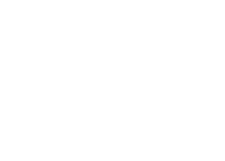 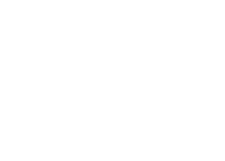 Tuesday, November 29th, is National Day of Giving! Giving Tuesday is about celebrating the kind acts that everyone does- no matter how big or small. Whether it's making someone smile, helping a neighbor out, or simply being there for people who need us, we all have the ability to make someone else happy.